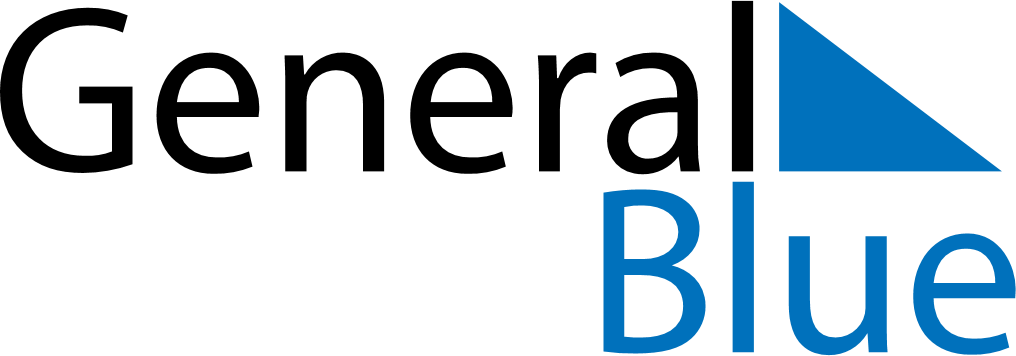 January 2028January 2028January 2028January 2028UkraineUkraineUkraineSundayMondayTuesdayWednesdayThursdayFridayFridaySaturday1New Year23456778New YearNew Year (substitute day)New Year (substitute day)910111213141415161718192021212223242526272828293031